  Carlos Renato Ferreira  Propiciar aos acadêmicos conhecimentos acerca da história da contabilidade, objetivos, conceitos, definições, características e procedimentos da contabilidade, bem como suas técnicas, princípios fundamentais, estruturação e campo de aplicação.Utilizar adequadamente a terminologia e a linguagem das Ciências Contábeis e Atuariais;Demonstrar visão sistêmica e interdisciplinar da atividade contábil;Elaborar pareceres e relatórios que contribuam para o desempenho eficiente e eficaz de seus usuários, quaisquer que sejam os modelos organizacionais;Desenvolver, com motivação e permanente articulação, a liderança entre equipes multidisciplinares para a captação de insumos necessários aos controles técnicos, à geração e disseminação de informações contábeis, com reconhecido nível de precisão;Exercer suas responsabilidades com o expressivo domínio das funções contábeis, incluindo noções de atividades atuariais e de quantificações de informações financeiras, patrimoniais e governamentais, que viabilizem aos agentes econômicos e aos administradores de qualquer segmento produtivo ou institucional o pleno cumprimento de seus encargos quanto ao gerenciamento, aos controles e à prestação de contas de sua gestão perante a sociedade, gerando também informações para a tomada de decisão, organização de atitudes e construção de valores orientados para a cidadania;Exercer, com ética e proficiência, as atribuições e prerrogativas que lhe são prescritas através da legislação específica, revelando domínio de conhecimento adequados aos diferentes modelos organizacionais.Anápolis, 28 de julho de 2021.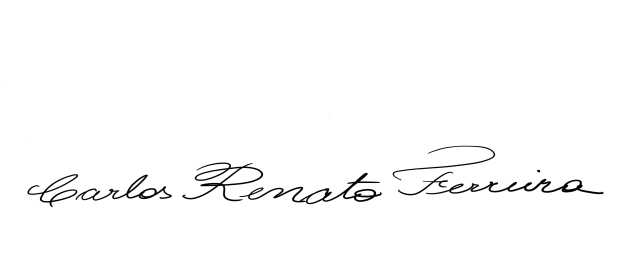 Prof. Esp. Carlos Renato FerreiraPROFESSOR RESPONSÁVEL PELA DISCIPLINA1. CARACTERIZAÇÃO DA DISCIPLINA1. CARACTERIZAÇÃO DA DISCIPLINANome da Disciplina: Contabilidade IntrodutóriaAno/semestre: 2021/2Código da Disciplina: D0049Período:Carga Horária Total: 80h/aCarga Horária Total: 80h/aPré-Requisito: Não se Aplica Co-Requisito: Não se Aplica 2. PROFESSORA3. EMENTAApresenta os conceitos de contabilidade, tais como o campo de atuação, as mudanças que ocorreram nos princípios de contabilidade. Aborda também os lançamentos contábeis por meio do método das partidas dobradas e o plano de contas. Ao final, apresenta os relatórios contábeis e os livros fiscais.4. OBJETIVO GERAL5. OBJETIVOS ESPECÍFICOS5. OBJETIVOS ESPECÍFICOSUnidadesObjetivos Específicos1 – A História da contabilidadeRelembrar episódios importantes  da história mundial.Identificar o desenvolvimento da Contabilidade ao longo do tempo.Demonstrar aspectos históricos que influenciaram na contabilidade tal como é hoje.2 – Campo de aplicação, finalidade e objetivos da Contabilidade.  Identificar claramente a finalidade da Contabilidade nas suas funções administrativa e econômica.Reconhecer o seu campo de atuação, o patrimônio.Explicar os seus objetivos de "Controle e Planejamento".3 - Características Qualitativas da informação contábil útilReconhecer as características qualitativas da informação contábil útil. Analisar características qualitativas nas demonstrações contábeis.Explicar características qualitativas da informação contábil útil.4 – O papel do contador nos mercados e na sociedadeExplicar as normas e os princípios contábeis.Identificar as características qualitativas da informação contábil.Reconhecer a importância das informações prestadas para a sociedade a partir dos meios de comunicação.5 – Técnicas Contábeis e Princípios de ContabilidadeIdentificar os princípios contábeis.Analisar as técnicas contábeis.Utilizar as técnicas contábeis.6 – Variações do Patrimônio LíquidoReconhecer diferenças entre lançamentos contábeis de fatos que envolvem contas contábeis patrimoniais e de resultados.Utilizar o método das partidas dobradas para operações que alteram o patrimônio líquido.Identificar o conceito contábil de resultado.7– Regime de Competência e Encerramento das contas de receitas e DespesasIdentificar o regime de competência e sua aplicação.Diferenciar regime de caixa e regime de competência.Analisar o encerramento das contas de resultado.8 – O Método das Partidas DobradasDefinir contas Patrimoniais e de Resultado.Estudar as Características das Contas Patrimoniais e de Resultado.Identificar as contas Patrimoniais e de Resultado.9 – Esquema Básico de Escrituração ContábilIdentificar a equação fundamental da contabilidade, qual seja: Ativo = Passivo + Patrimônio Líquido.Classificar as contas do ativo e do passivo e escriturar lançamentos contábeis pelo método das partidas dobradas.Definir o patrimônio líquido, as contas patrimoniais e as contas de resultado.10 – Plano de ContasIdentificar as principais contas do plano de contas.Reconhecer a funcionalidade de cada conta do plano de contas.Analisar o plano de contas com base no objetivo, no ramo ou no setor de atividade para cada empresa.11 – Balancete de Verificação: Processo de Elaboração e Balanço PatrimonialExplicar o Balancete de Verificação.Identificar as principais contas do Balancete de Verificação.Desenvolver um Balancete de Verificação.12 – Compra e Venda de MercadoriasReconhecer a equação do Custo das Mercadorias Vendidas para a apuração do Resultado ou Lucro Bruto.Identificar as deduções no Custo das Mercadorias Vendidas como devolução  de compras ou compras anuladas, fretes e seguros sobre compras.Analisar as características do controle de inventário periódico versus inventário permanente.13 .Oficina contábil: balanço patrimonialDesempenhar lançamentos contábeis.Construir um balanço patrimonial.Sintetizar dados e informações sobre fatos contábeis.14 - O Balanço PatrimonialReconhecer um balanço patrimonial.Explicar a equação patrimonial básica.Analisar os grupos circulantes e não circulantes no balanço patrimonial.15 - Demonstração de Resultado do Exercício: classificação de receitas e despesas e estruturação do demonstrativoIdentificar os principais itens de uma Demonstração de Resultado do Exercício (DRE).Classificar receitas e despesas.Desenvolver uma DRE.16 - Oficina contábil: DRERealizar lançamentos contábeis.Elaborar uma demonstração dos resultados do exercício.Sintetizar dados e informações sobre fatos contábeis.6. HABILIDADES E COMPETÊNCIAS7. CONTEÚDO PROGRAMÁTICO7. CONTEÚDO PROGRAMÁTICO7. CONTEÚDO PROGRAMÁTICO7. CONTEÚDO PROGRAMÁTICOSemanaTítulo do ConteúdoEstratégia de ensino-aprendizagemAulaTeórica/Prática1Aula 1 - A História  da   Contabilidade  Unidades de aprendizagemVídeo de apresentaçãoFórum de dúvidasTeórica1Aula 2 - Campo de aplicação, finalidade e objetivos da Contabilidade.  Unidades de aprendizagemVídeo de apresentaçãoFórum de dúvidasTeórica2Aula 3 - Características Qualitativas da Informação Contábil útilUnidades de aprendizagemMentoriaFórum de dúvidasTeórica2Aula 4 - O papel do contador nos mercados e na sociedadeUnidades de aprendizagemMentoriaFórum de dúvidasTeórica3Aula 5 - Técnicas Contábeis e Princípios de ContabilidadeUnidades de aprendizagemVideoaulaProva on-line AFórum de dúvidasTeórica3Aula 6 - Variações do Patrimônio LíquidoUnidades de aprendizagemVideoaulaProva on-line AFórum de dúvidasTeórica4Aula 7 - Regime de Competência e Encerramento das contas de receitas e DespesasUnidades de aprendizagemMentoriaFórum de dúvidasTeórica4Aula 8 - O Método das Partidas DobradasUnidades de aprendizagemMentoriaFórum de dúvidasTeórica5Prova - 1ªVAProva - 1ªVATeórica6Aula 9 - Esquema Básico de Escrituração ContábilUnidades de aprendizagemEstudo em pares – Supere-seFórum de dúvidasTeórica6Aula 10 - Plano de ContasUnidades de aprendizagemEstudo em pares – Supere-seFórum de dúvidasTeórica7Aula 11 - Balancete de Verificação: Processo de Elaboração e Balanço PatrimonialUnidades de aprendizagemMentoriaWebinarFórum de dúvidasTeórica7Aula 12 - Compra e Venda de MercadoriasUnidades de aprendizagemMentoriaWebinarFórum de dúvidasTeórica8Aula 13 - .Oficina contábil: balanço patrimonialUnidades de aprendizagemVideoaulaProva on-line B Fórum de dúvidasTeórica8Aula 14 - O Balanço PatrimonialUnidades de aprendizagemVideoaulaProva on-line B Fórum de dúvidasTeórica9Aula 15 - Demonstração de Resultado do Exercício: classificação de receitas e despesas e estruturação do demonstrativoUnidades de aprendizagem
MentoriaFórum de dúvidasTeórica9Aula 16 - Oficina contábil: DREUnidades de aprendizagem
MentoriaFórum de dúvidasTeórica10Prova – 3ª VAProva – 3ª VATeórica8. PROCEDIMENTOS DIDÁTICOSA disciplina, cuja duração é de 10 semanas letivas, é estruturada a partir da seguinte modelagem:•	16 unidades de aprendizagem, incluindo atividades de fixação, distribuídas pelas semanas letivas;•	1 vídeo de apresentação com o professor da disciplina na semana 1;•	2 vídeos, alternados nas semanas 3 e 8, em que o professor apresenta os aspectos centrais das atividades em estudo e oferece orientações de estudo;•	4 mentorias alternadas nas semanas:  2, 4, 7 e 9, nas quais é gerada maior proximidade com o aluno, respondendo dúvidas quanto ao conteúdo estudado e alargando as perspectivas sobre as habilidades e competências a serem desenvolvidas;•	provas on-line nas semanas 3 e 8, cuja nota é referente a 2ª VA;•	programa Supere-se de retomada de conteúdos e recuperação de notas nas semanas 6 e 7;•	provas nas semanas 5 e 10, 1ª VA e 3ª VA.9. ATIVIDADE INTEGRATIVA Não se Aplica.10. PROCESSO AVALIATIVO DA APRENDIZAGEMDevido ao contexto de combate à pandemia de COVID-19, neste semestre as avaliações ocorrerão todas em ambiente virtual de aprendizagem. Desta forma, as Verificações de Aprendizagem estarão disponíveis nas seguintes semanas da disciplina: Semana 3 - Prova on-line A (2ªVA); Semana 5 - 1ªVA; Semana 8 - Prova on-line B (2ªVA); Semana 10 - 3ª VA.
Os valores das avaliações são: Prova on-line A (2ª VA) - 50 pontos; Prova de 1ªVA - 100 pontos; Prova on-line B (2ªVA) - 50 pontos; Prova de 3ª VA - 100 pontos.
Após a 1ª verificação de aprendizagem, acontece o Programa Supere-se. Nele, por meio da aplicação da Metodologia Ativa, os estudantes são convidados a participarem de estudos em grupo com seus pares, revisando o conteúdo até ali ministrado. Para cada grupo, são destinados alunos para exercerem o papel de líder e monitor. Após um período de 14 dias, são aplicadas novas avaliações, permitindo a recuperação da nota até ali alcançada. Trata-se de uma proposta inovadora que busca promover a interação entre os discentes dos cursos EAD, gerando aprendizagem de maneira humanizada e colaborativa.
Todas as avaliações propostas – 1ª, 2ª e 3ª verificações de aprendizagem – ocorrem uma vez no decorrer da oferta de uma disciplina, a qual dura 10 semanas letivas. A nota mínima para aprovação é 60. Os resultados obtidos pelo acadêmico são disponibilizados na sala de aula virtual, na área do aluno e no sistema acadêmico Lyceum, havendo integração e atualização periódica dos três ambientes virtuais.11. BIBLIOGRAFIA Básica:DA FEA-USP, Equipe de Professores. Contabilidade Introdutória, 12ª edição. São Paulo: Grupo GEN, 2019. E-book. 9788597021011. Disponível em: https://integrada.minhabiblioteca.com.br/#/books/9788597021011/. Acesso em: 16 ago. 2022. PADOVEZE, Clóvis L. Manual de Contabilidade Básica - Contabilidade Introdutória e Intermediária, 10ª edição. São Paulo: Grupo GEN, 2016. E-book. 9788597010091. Disponível em: https://integrada.minhabiblioteca.com.br/#/books/9788597010091/. Acesso em: 16 ago. 2022. RIBEIRO, Osni M. Contabilidade básica fácil. São Paulo: Editora Saraiva, 2013. E-book. 9788502210912. Disponível em: https://integrada.minhabiblioteca.com.br/#/books/9788502210912/. Acesso em: 16 ago. 2022.Complementar:ARAÚJO, Inaldo da Paixão S. Introdução à contabilidade. São Paulo Editora Saraiva, 2009. E-book. 9788502116108. Disponível em: https://integrada.minhabiblioteca.com.br/#/books/9788502116108/. Acesso em: 17 ago. 2022. IUDÍCIBUS, Sérgio D. Curso de Contabilidade para não Contadores. São Paulo: Grupo GEN, 2018. E-book. 9788597016932. Disponível em: https://integrada.minhabiblioteca.com.br/#/books/9788597016932/. Acesso em: 17 ago. 2022. IUDICIBUS, Sérgio D. Teoria da Contabilidade. São Paulo: Grupo GEN, 2021. E-book. 9788597028041. Disponível em: https://integrada.minhabiblioteca.com.br/#/books/9788597028041/. Acesso em: 17 ago. 2022. MARION, José C. Contabilidade Básica. São Paulo: Grupo GEN, 2022. E-book. 9786559773220. Disponível em: https://integrada.minhabiblioteca.com.br/#/books/9786559773220/. Acesso em: 17 ago. 2022. VICECONTI, Paulo. Contabilidade básica. São Paulo. Editora Saraiva, 2017. E-book. 9788547220921. Disponível em: https://integrada.minhabiblioteca.com.br/#/books/9788547220921/. Acesso em: 17 ago. 2022